March 2020 Menu Planner	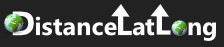 for personal use only	© copyright www.distancelatlong.comDayBreakfastLunchSnacksDinner1 Sunday2 Monday3 Tuesday4 Wednesday5 Thursday6 Friday7 Saturday8 Sunday9 Monday10 Tuesday11 Wednesday12 Thursday13 Friday14 Saturday15 Sunday16 Monday17 Tuesday18 Wednesday19 Thursday20 Friday21 Saturday22 Sunday23 Monday24 Tuesday25 Wednesday26 Thursday27 Friday28 Saturday29 Sunday30 Monday31 Tuesday